BE73: Planning: Working Across Cultures: 3 International Conference Calls A: Discuss these questions.1 Do you enjoy using the phone? Why? / Why not?2 What is a conference call? How is it different from a regular phone call?3 Have you ever been involved in a conference call? How successful was it?4 What do you think are the differences/similarities between conference calls and face-to-face meetings?5 What do you think the biggest problems are?B: Listening: 2.35-2.40 Listen to six short extracts from conference calls. What do you think is the problem i n each situation?C: Listening: 2.35-2.40 Listen again and match the extracts (1-6) to these types of problem (a-f).a) getting cut off				b) background noisec) speaking too fast 			d) unknown speaker e) leaving the main topic 			f) interrupting I stopping a speaker talking DD: Listening: 2.41 Listen to the first part of a talk by an expert on international conference calls.1 Which of the problems in Exercise C are mentioned?2 According to the expert, what is the biggest I most common problem?E: Listening: 2.42 Listen to the second part of the talk and complete these tips for participants.1 Make sure you are in a q___________ p___________	2 Avoid e___________ and d___________3 Prepare for the call in a___________			4 When speaking, stay on t___________5 Signal or label what you s___________			6 Try not to i___________7 Wait to be invited to c___________F: Read these notes made by another participant on the final part of the talk and decide whether the sentences below are true (T) or false (F).1 The times of conference calls are important.2 An agenda is not important for conference calls.3 Conference calls tend to be slower than face-to-face meetings.4 The call leader should introduce everyone at the start.5 A summary of the main points by the call leader is important.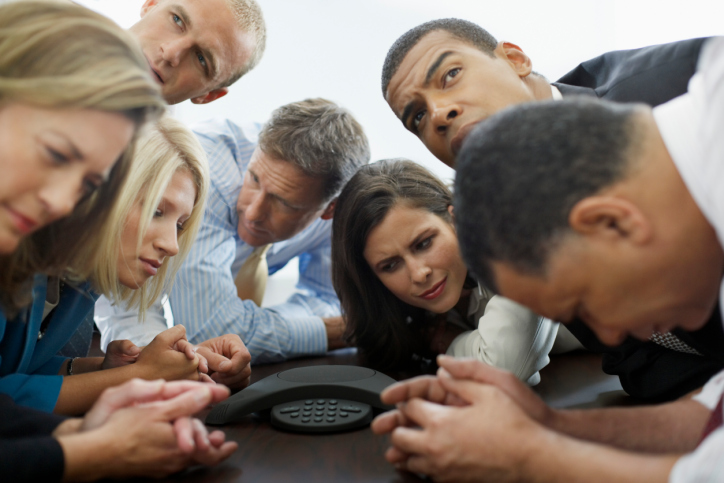 